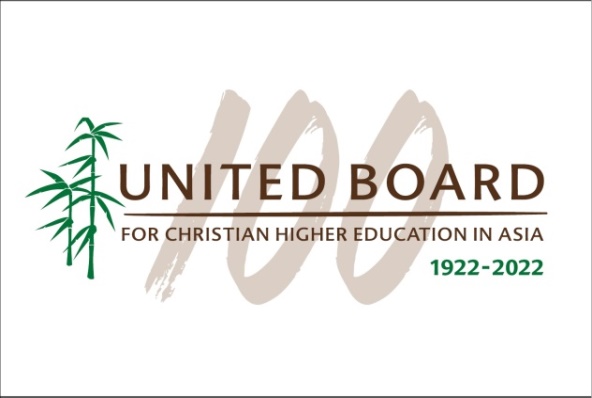 United Board Faculty Scholarship Program2021 – 2022 Application FormPlease fill out all the applicable information below, in as much detail as possible.I declare that the information given in support of this application is accurate and complete. I understand that any misrepresentation will result in the disqualification of my application for the United Board Faculty Scholarship Program.Signature:								Date:PERSONAL INFORMATIONPERSONAL INFORMATIONPERSONAL INFORMATIONPERSONAL INFORMATIONPERSONAL INFORMATIONPERSONAL INFORMATIONPERSONAL INFORMATIONName:               (family name)Name:               (family name)                         (given name)                         (given name)                         (given name)                                 (middle name)                                 (middle name)Preferred Name:Preferred Name:Gender:Gender:Birth Date:                        (dd/mm/yy)                     Birth Date:                        (dd/mm/yy)                     Birth Date:                        (dd/mm/yy)                     Email:Email:Email:Email:Email:Email:Email:Mobile Phone Number: (     )Mobile Phone Number: (     )Mobile Phone Number: (     )Office Phone Number: (     )Office Phone Number: (     )Office Phone Number: (     )Office Phone Number: (     )Nationality: Nationality: Nationality: Current Residence Country:Current Residence Country:Current Residence Country:Current Residence Country:*Are you a dual citizen or do you have residency status or legal permission to take up residence in another country? If yes, where?*Are you a dual citizen or do you have residency status or legal permission to take up residence in another country? If yes, where?*Are you a dual citizen or do you have residency status or legal permission to take up residence in another country? If yes, where?*Are you a dual citizen or do you have residency status or legal permission to take up residence in another country? If yes, where?*Are you a dual citizen or do you have residency status or legal permission to take up residence in another country? If yes, where?*Are you a dual citizen or do you have residency status or legal permission to take up residence in another country? If yes, where?*Are you a dual citizen or do you have residency status or legal permission to take up residence in another country? If yes, where?Permanent Address:Permanent Address:Permanent Address:Permanent Address:Permanent Address:Permanent Address:Permanent Address:Mailing Address (If different from above) :Mailing Address (If different from above) :Mailing Address (If different from above) :Mailing Address (If different from above) :Mailing Address (If different from above) :Mailing Address (If different from above) :Mailing Address (If different from above) :Skype Address or WhatsApp Number (if any):Skype Address or WhatsApp Number (if any):Skype Address or WhatsApp Number (if any):Skype Address or WhatsApp Number (if any):Skype Address or WhatsApp Number (if any):Skype Address or WhatsApp Number (if any):Skype Address or WhatsApp Number (if any):POST-SECONDARY ACADEMIC INFORMATION POST-SECONDARY ACADEMIC INFORMATION POST-SECONDARY ACADEMIC INFORMATION POST-SECONDARY ACADEMIC INFORMATION POST-SECONDARY ACADEMIC INFORMATION POST-SECONDARY ACADEMIC INFORMATION POST-SECONDARY ACADEMIC INFORMATION Starting with most recent degree program.Starting with most recent degree program.Starting with most recent degree program.Starting with most recent degree program.Starting with most recent degree program.Starting with most recent degree program.Starting with most recent degree program.Name of Institution:                                                   Name of Institution:                                                   Name of Institution:                                                   Name of Institution:                                                   Name of Institution:                                                   Name of Institution:                                                   Name of Institution:                                                   Degree (e.g., MA in English):Degree (e.g., MA in English):Degree (e.g., MA in English):Major:Major:Major:Major:Study Period:                                                                                                            (mm/yy until mm/yy)Study Period:                                                                                                            (mm/yy until mm/yy)Study Period:                                                                                                            (mm/yy until mm/yy)Study Period:                                                                                                            (mm/yy until mm/yy)Study Period:                                                                                                            (mm/yy until mm/yy)Study Period:                                                                                                            (mm/yy until mm/yy)Study Period:                                                                                                            (mm/yy until mm/yy)Country:Country:Country:Language of Instruction:Language of Instruction:Language of Instruction:Language of Instruction:Name of Institution:Name of Institution:Name of Institution:Name of Institution:Name of Institution:Name of Institution:Name of Institution:Degree (e.g., MA in English):Degree (e.g., MA in English):Degree (e.g., MA in English):Major:Major:Major:Major:Study Period:                                                                                                            (mm/yy until mm/yy)Study Period:                                                                                                            (mm/yy until mm/yy)Study Period:                                                                                                            (mm/yy until mm/yy)Study Period:                                                                                                            (mm/yy until mm/yy)Study Period:                                                                                                            (mm/yy until mm/yy)Study Period:                                                                                                            (mm/yy until mm/yy)Study Period:                                                                                                            (mm/yy until mm/yy)Country:Country:Country:Language of Instruction:Language of Instruction:Language of Instruction:Language of Instruction:Name of Institution:Name of Institution:Name of Institution:Name of Institution:Name of Institution:Name of Institution:Name of Institution:Degree (e.g., MA in English):Degree (e.g., MA in English):Degree (e.g., MA in English):Major:Major:Major:Major:Study Period:                                                                                                            (mm/yy until mm/yy)Study Period:                                                                                                            (mm/yy until mm/yy)Study Period:                                                                                                            (mm/yy until mm/yy)Study Period:                                                                                                            (mm/yy until mm/yy)Study Period:                                                                                                            (mm/yy until mm/yy)Study Period:                                                                                                            (mm/yy until mm/yy)Study Period:                                                                                                            (mm/yy until mm/yy)Country:Country:Country:Language of Instruction:Language of Instruction:Language of Instruction:Language of Instruction:PROFESSIONAL EXPERIENCEPROFESSIONAL EXPERIENCEPROFESSIONAL EXPERIENCEPROFESSIONAL EXPERIENCEPROFESSIONAL EXPERIENCEPROFESSIONAL EXPERIENCEPROFESSIONAL EXPERIENCEName of Organization:Name of Organization:Name of Organization:Name of Organization:Name of Organization:Name of Organization:Name of Organization:Country:Country:Country:Position/Title:Position/Title:Position/Title:Position/Title:Employment Period:                                                                                                (mm/yy until mm/yy)Employment Period:                                                                                                (mm/yy until mm/yy)Employment Period:                                                                                                (mm/yy until mm/yy)Employment Period:                                                                                                (mm/yy until mm/yy)Employment Period:                                                                                                (mm/yy until mm/yy)Employment Period:                                                                                                (mm/yy until mm/yy)Employment Period:                                                                                                (mm/yy until mm/yy)Responsibilities: Responsibilities: Responsibilities: Responsibilities: Responsibilities: Responsibilities: Responsibilities: Name of Organization:Name of Organization:Name of Organization:Name of Organization:Name of Organization:Name of Organization:Name of Organization:Country:Country:Country:Position/Title:Position/Title:Position/Title:Position/Title:Employment Period:                                                                                                (mm/yy until mm/yy)Employment Period:                                                                                                (mm/yy until mm/yy)Employment Period:                                                                                                (mm/yy until mm/yy)Employment Period:                                                                                                (mm/yy until mm/yy)Employment Period:                                                                                                (mm/yy until mm/yy)Employment Period:                                                                                                (mm/yy until mm/yy)Employment Period:                                                                                                (mm/yy until mm/yy)Responsibilities: Responsibilities: Responsibilities: Responsibilities: Responsibilities: Responsibilities: Responsibilities: Name of Organization:Name of Organization:Name of Organization:Name of Organization:Name of Organization:Name of Organization:Name of Organization:Country:Country:Country:Position/Title:Position/Title:Position/Title:Position/Title:Employment Period:                                                                                                (mm/yy until mm/yy)Employment Period:                                                                                                (mm/yy until mm/yy)Employment Period:                                                                                                (mm/yy until mm/yy)Employment Period:                                                                                                (mm/yy until mm/yy)Employment Period:                                                                                                (mm/yy until mm/yy)Employment Period:                                                                                                (mm/yy until mm/yy)Employment Period:                                                                                                (mm/yy until mm/yy)Responsibilities: Responsibilities: Responsibilities: Responsibilities: Responsibilities: Responsibilities: Responsibilities: ENGLISH LANGUAGE PROFICIENCY ENGLISH LANGUAGE PROFICIENCY ENGLISH LANGUAGE PROFICIENCY ENGLISH LANGUAGE PROFICIENCY ENGLISH LANGUAGE PROFICIENCY ENGLISH LANGUAGE PROFICIENCY ENGLISH LANGUAGE PROFICIENCY If you have a recent score (from the past two years) for any of the following English language proficiency tests, please list below.If you have a recent score (from the past two years) for any of the following English language proficiency tests, please list below.If you have a recent score (from the past two years) for any of the following English language proficiency tests, please list below.If you have a recent score (from the past two years) for any of the following English language proficiency tests, please list below.If you have a recent score (from the past two years) for any of the following English language proficiency tests, please list below.If you have a recent score (from the past two years) for any of the following English language proficiency tests, please list below.If you have a recent score (from the past two years) for any of the following English language proficiency tests, please list below.TestDate (mm/yy)Date (mm/yy)Test ID No.Test ID No.Test ID No.ScoreTOEFL (IBT/PBT/CBT)IELTSGREOthers:ACADEMIC REFERENCE  ACADEMIC REFERENCE  ACADEMIC REFERENCE  ACADEMIC REFERENCE  ACADEMIC REFERENCE  ACADEMIC REFERENCE  ACADEMIC REFERENCE  Please attach two reference letters along with your application.Please attach two reference letters along with your application.Please attach two reference letters along with your application.Please attach two reference letters along with your application.Please attach two reference letters along with your application.Please attach two reference letters along with your application.Please attach two reference letters along with your application.Head of InstitutionHead of InstitutionHead of InstitutionHead of InstitutionHead of InstitutionHead of InstitutionHead of InstitutionName:Name:Name:Name:Name:Name:Name:Relationship:Relationship:Relationship:Relationship:Relationship:Relationship:Relationship:Position:Position:Position:Position:Position:Position:Position:Organization:Organization:Organization:Organization:Organization:Organization:Organization:Office Phone Number: (     )Office Phone Number: (     )Office Phone Number: (     )Office Phone Number: (     )Office Phone Number: (     )Office Phone Number: (     )Office Phone Number: (     )Email:Email:Email:Email:Email:Email:Email:Academic ReferenceName:Relationship:Position:Organization:Office Phone Number: (     )Email:PROGRAM INFORMATION (for which one is applying)First ChoiceName of Institution:Degree Program (e.g., MA in Psychology) :Duration of Study:                                                                                                   (mm/yy until mm/yy)Annual Tuition Fee in USD:Second ChoiceName of Institution:Degree Program (e.g., MA in Psychology) :Duration of Study:                                                                                                   (mm/yy until mm/yy)Annual Tuition Fee in USD:Third ChoiceName of Institution:Degree Program (e.g., MA in Psychology) :Duration of Study:                                                                                                   (mm/yy until mm/yy)Annual Tuition Fee in USD:1. Please indicate the amount of funds you and/or your home institution can contribute toward the total cost of the degree program per year:2. Will you continue to receive salary from your home institution during your studies? If so, please indicate the amount per month:3. Describe your institution’s policy of return service for each year of study with a scholarship.  4. Do you wish to be referred to another academic program and/or institution if your choices above are not successful? 5. If you have participated in any United Board programs before, please specify:OTHER REQUIRED DOCUMENTS Please include a personal statement (answering the questions listed below), and attach your CV, transcripts, and two reference letters together with this application form.Personal Statement Questions (please limit your statement to 500 words for EACH question):  Why are you interested in the institution(s)/program(s) you have selected above? What challenges or difficulties are you facing as a teacher now and how do you plan to overcome them? How will this academic experience benefit yourself, your department/faculty, as well as your home institution upon completing the degree?As one of the program requirements, awarded scholars are expected to attend the Whole Person Education Academy (WPEA) or Whole Person Education training in the home country or region some time during or after their studies. What is your own understanding of “Whole Person Education” and what do you expect to learn from the WPEA?